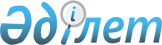 Астана қаласында шетелдіктер үшін туристік жарна мөлшерлемелерін бекіту туралыАстана қаласы мәслихатының 2024 жылғы 29 наурыздағы № 169/20-VIII шешімі. Астана қаласының Әділет департаментінде 2024 жылғы 9 сәуірде № 1377-01 болып тіркелді
      "Қазақстан Республикасындағы жергілікті мемлекеттік басқару және өзін-өзі басқару туралы" Қазақстан Республикасының Заңы 6-бабының 2-10-тармағына, "Шетелдіктер үшін туристік жарнаны төлеу қағидаларын бекіту туралы" Қазақстан Республикасы Мәдениет және спорт министрінің 2023 жылғы 14 шілдедегі № 181 бұйрығына (Нормативтік құқықтық актілерді мемлекеттік тіркеу тізілімінде № 33110 болып тіркелген) сәйкес Астана қаласының мәслихаты ШЕШІМ ҚАБЫЛДАДЫ:
      1. Астана қаласында шетелдіктер үшін туристерді орналастыру орындарында әрбір тәулік үшін болу құнынан туристік жарна мөлшерлемелері 0 (нөл) пайыз мөлшерінде бекітілсін.
      2. Осы шешім алғашқы ресми жарияланған күнінен кейін күнтізбелік он күн өткен соң қолданысқа енгізіледі.
					© 2012. Қазақстан Республикасы Әділет министрлігінің «Қазақстан Республикасының Заңнама және құқықтық ақпарат институты» ШЖҚ РМК
				
      Астана қаласы мәслихатының төрағасы

Е. Каналимов
